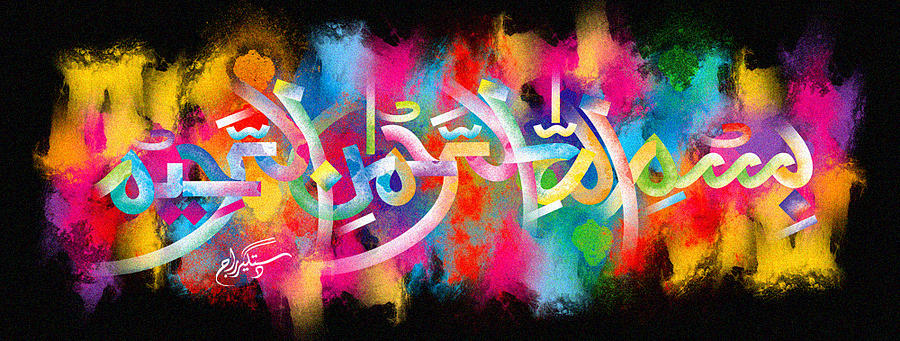 The Miracle Tesco Spicy Lime Pickle JarThe Exclusive Islamic Miracle Photographs of Dr Umar Elahi AzamSunday 8th November 2015Manchester, UKIntroductionThe name of Muhammad was made naturally in a jar of Tesco Spicy Lime Pickle.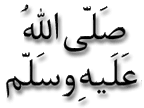 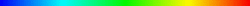 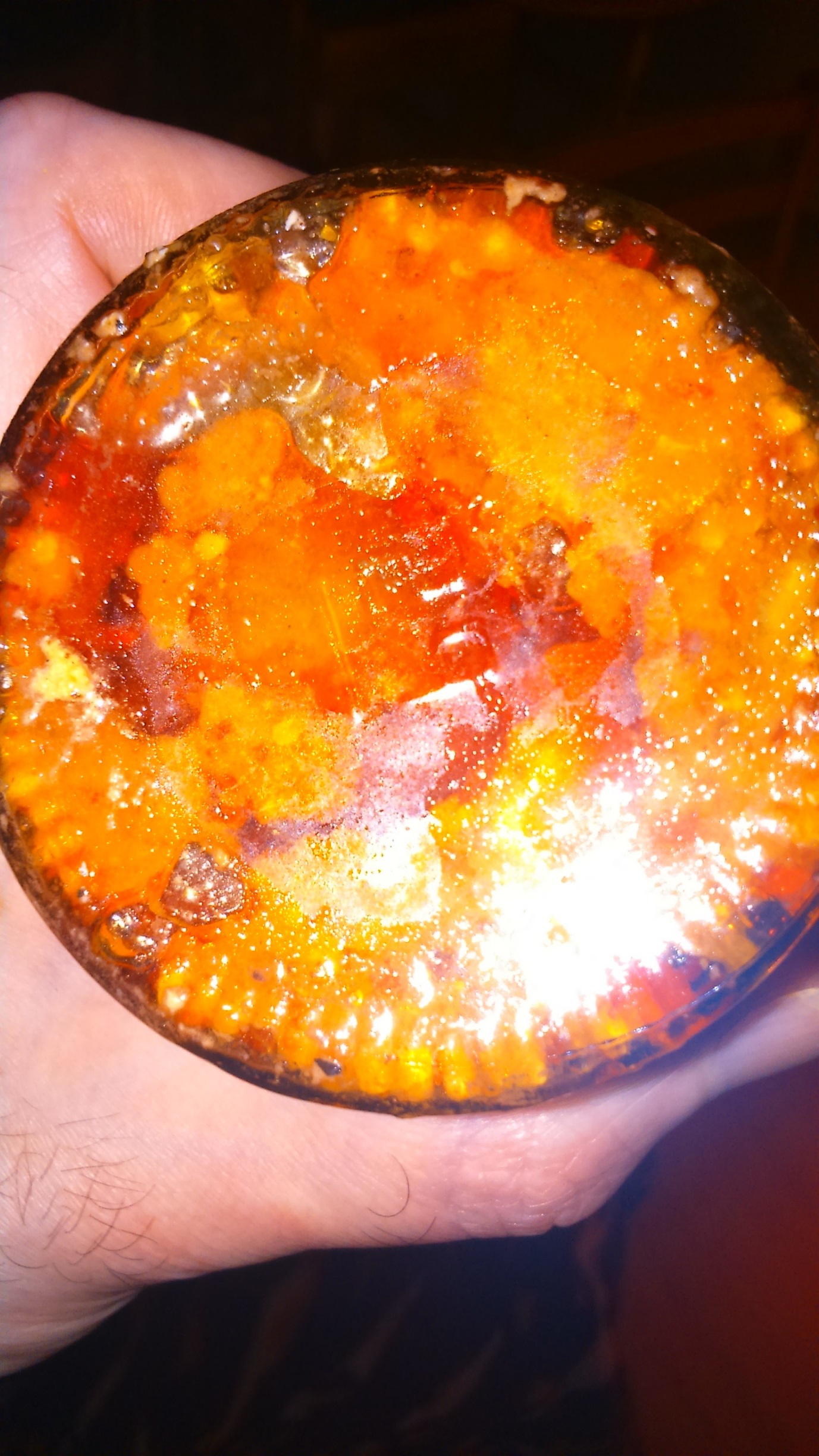 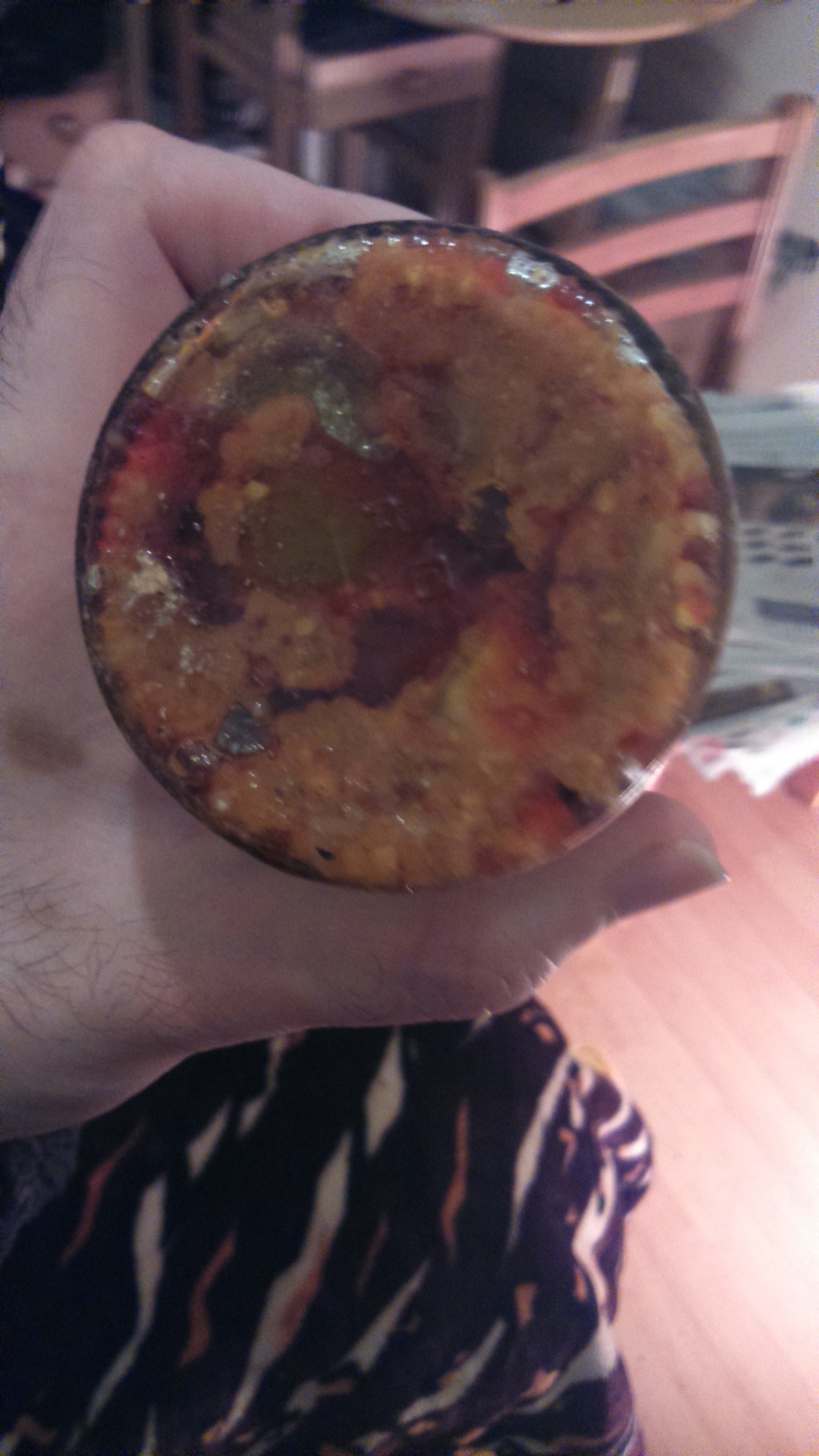 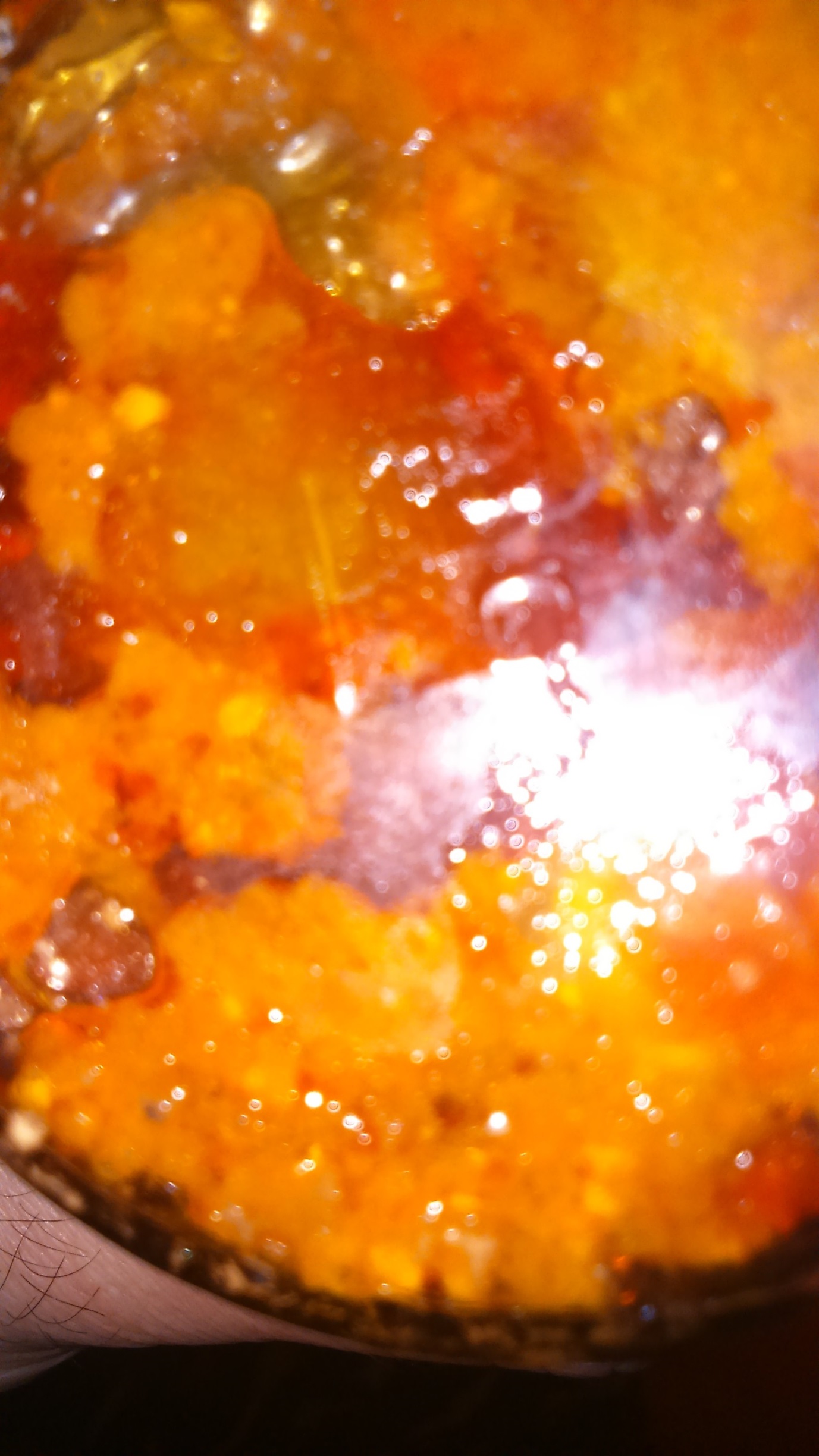 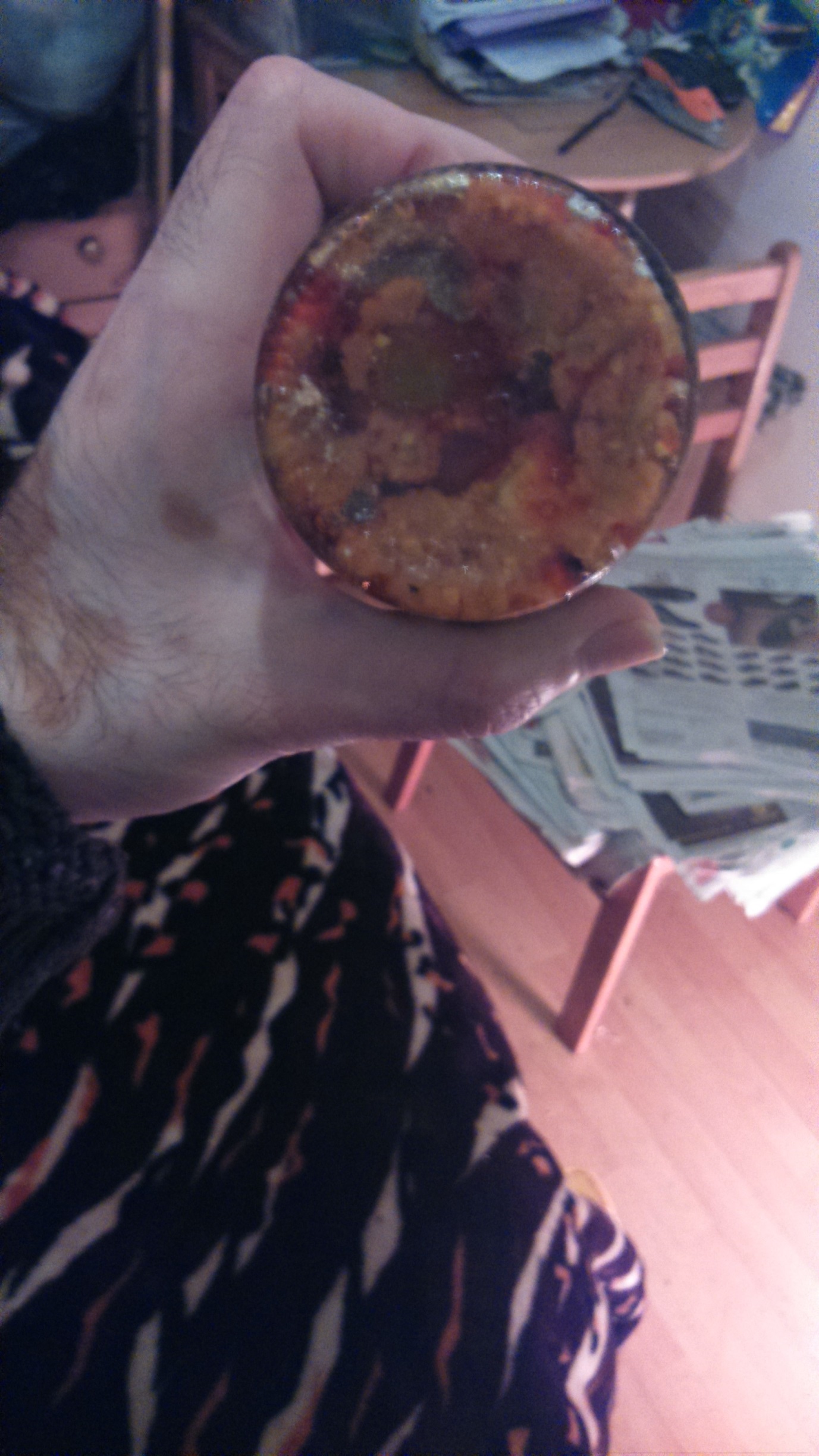 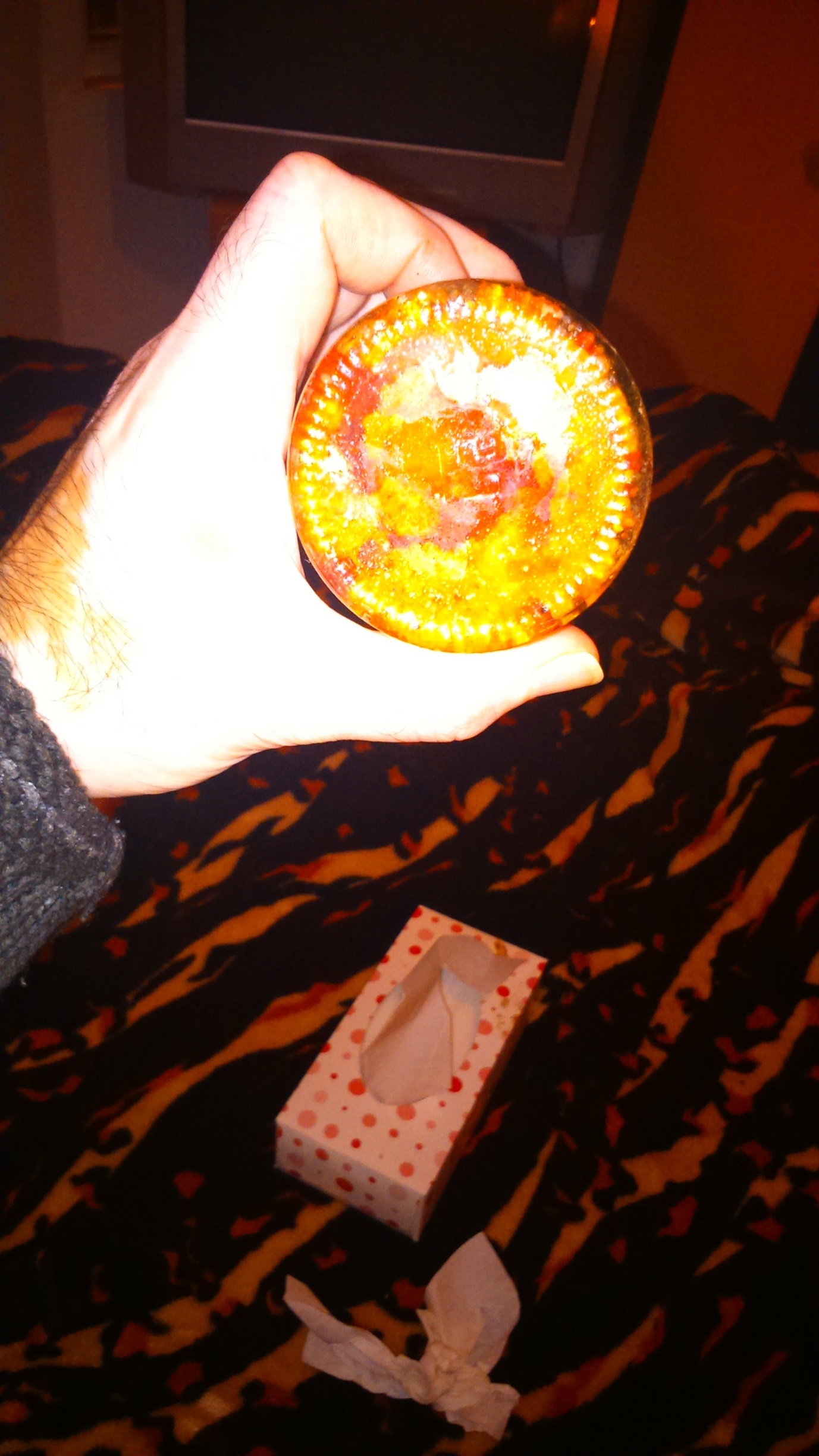 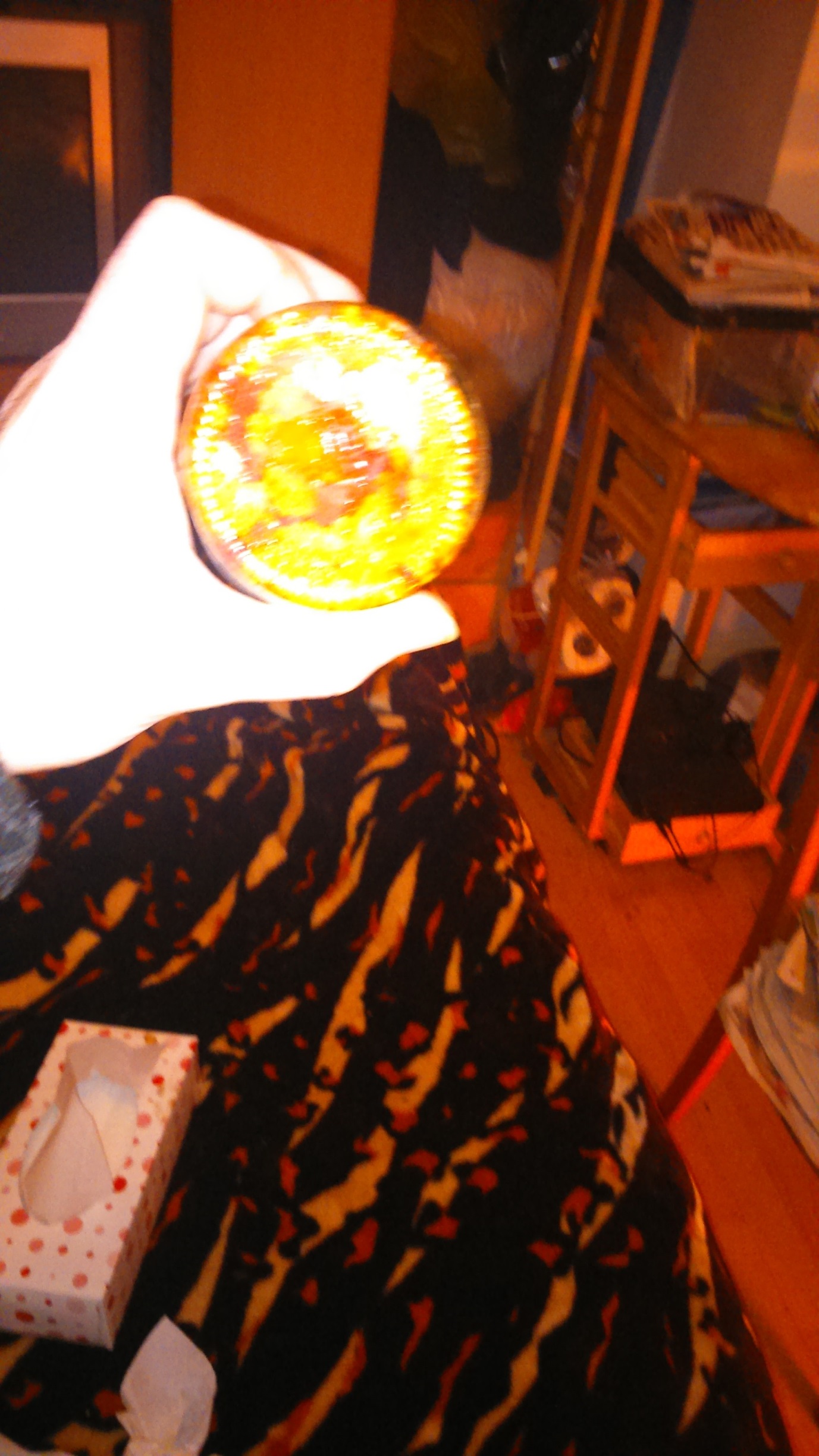 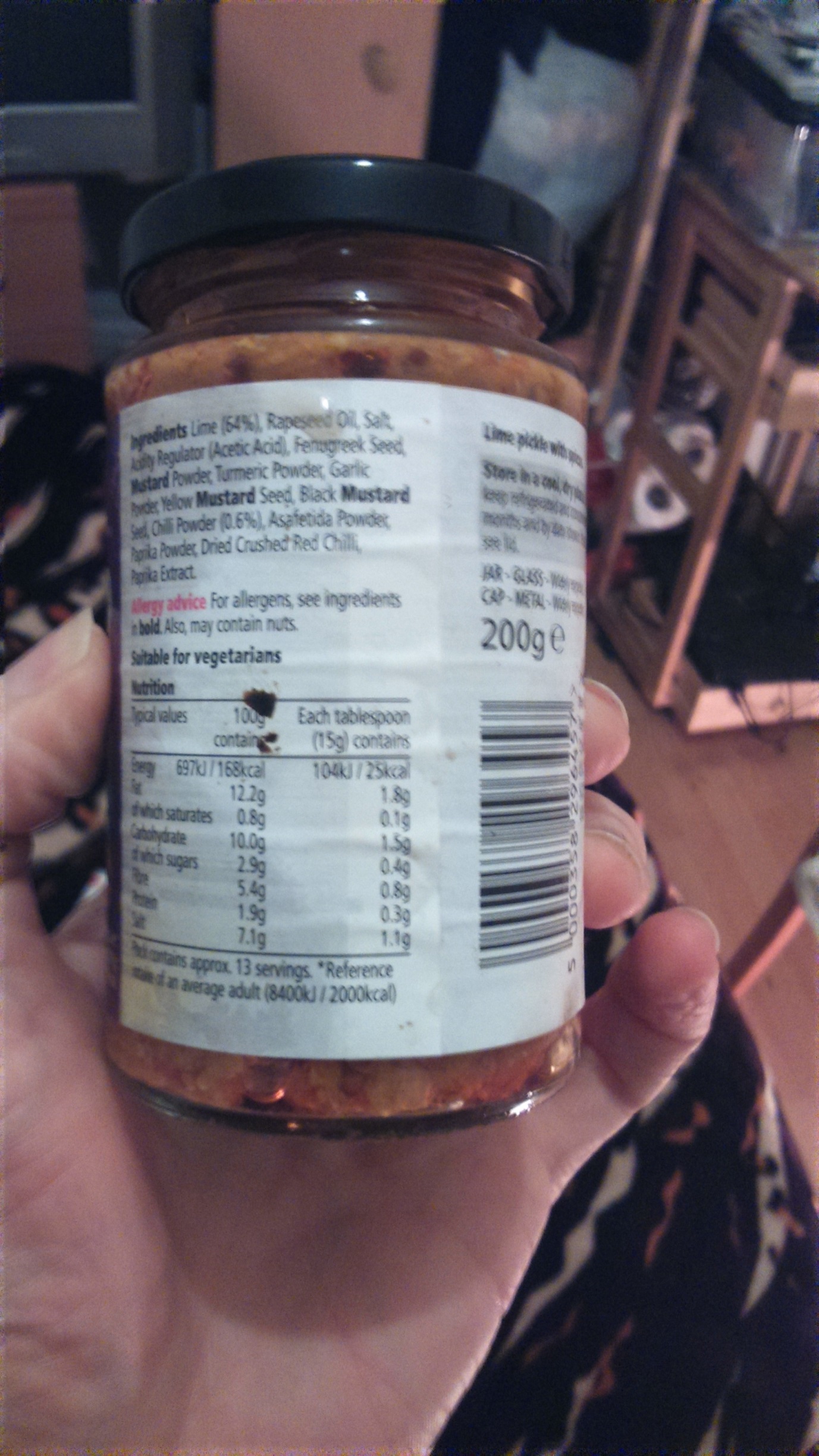 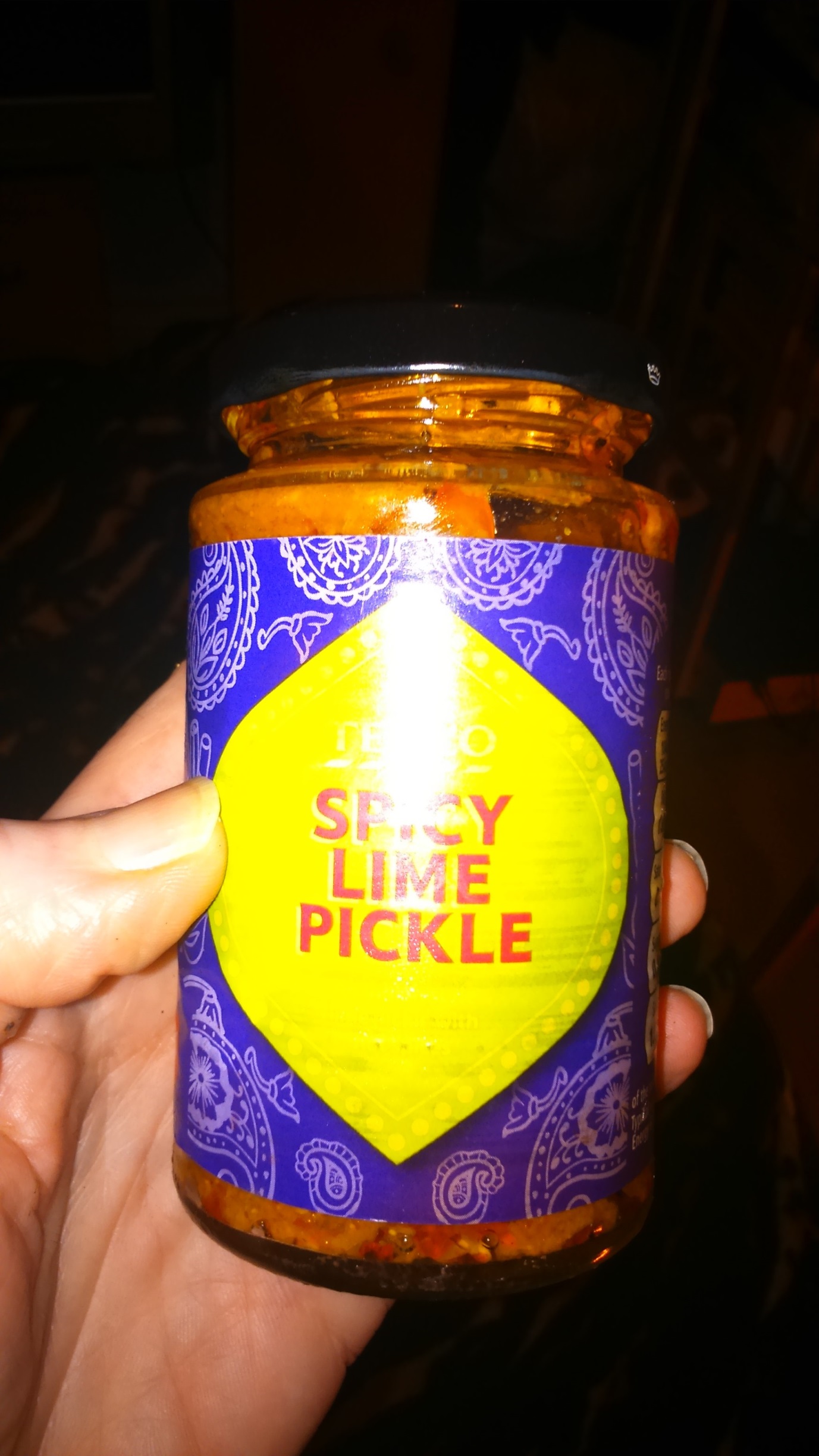 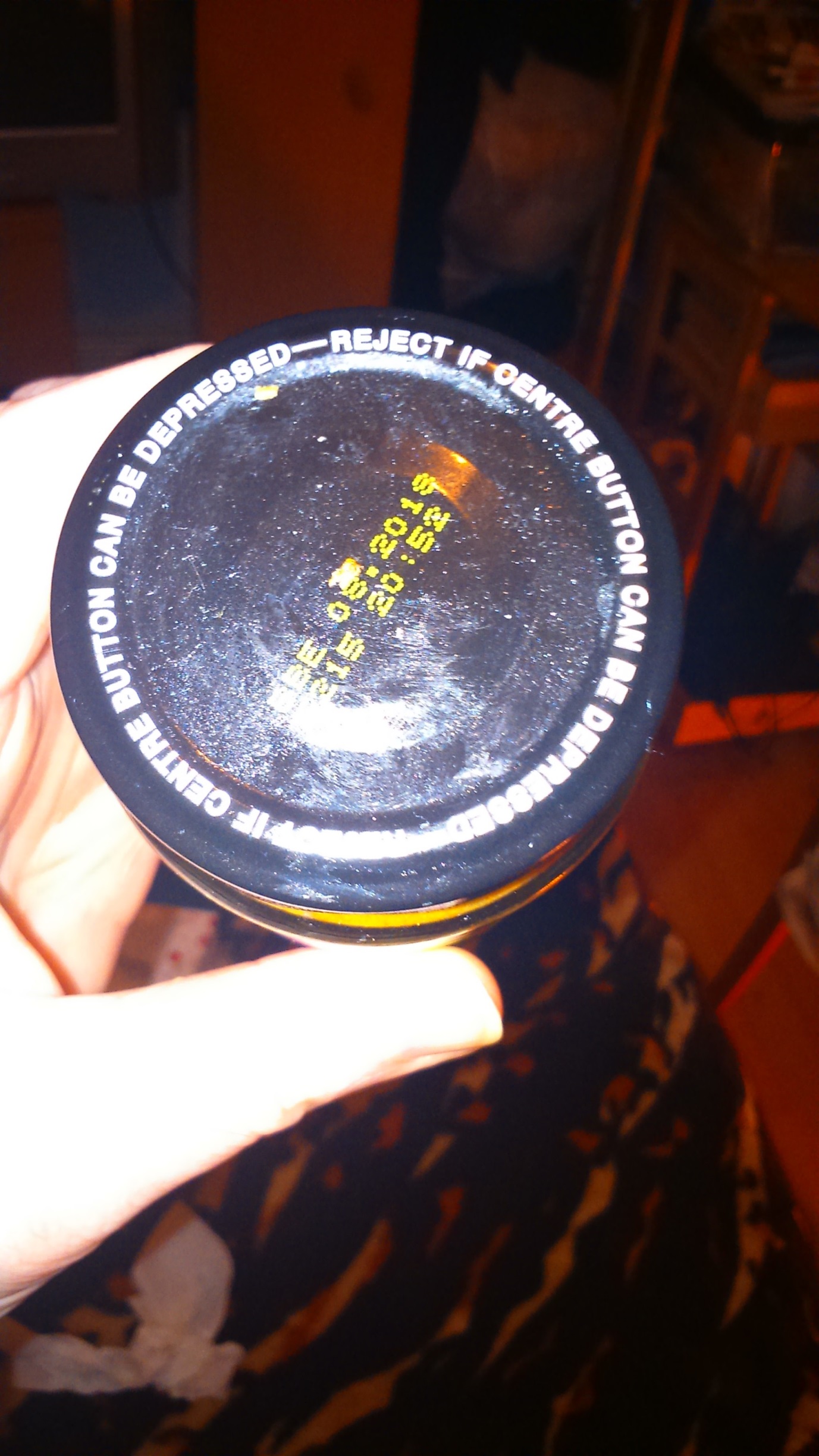 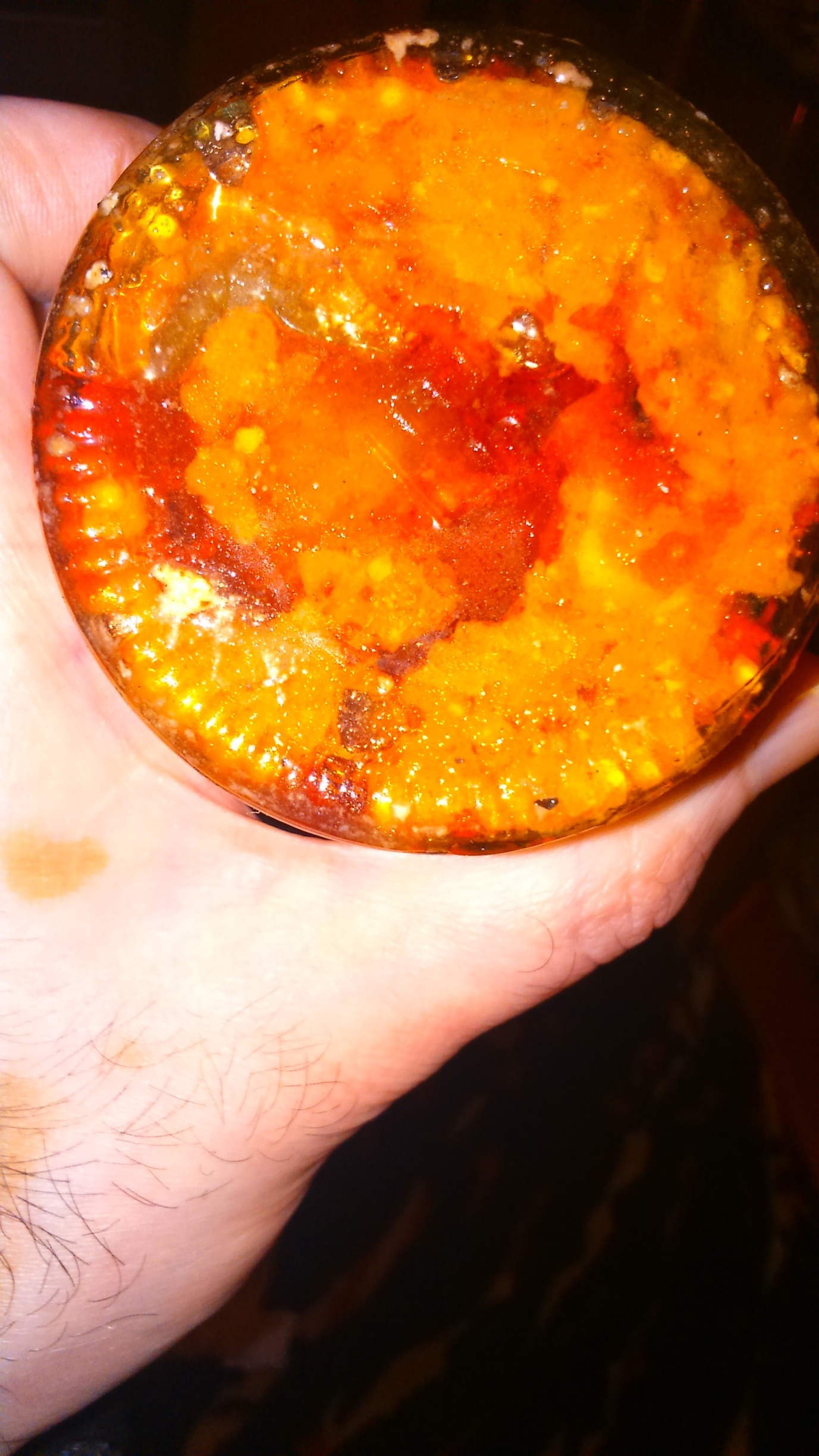 